المملكة العربية السعودية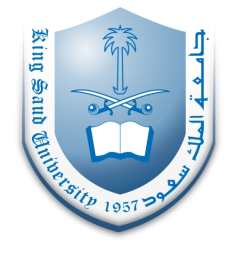 جامعة الملك سعودكلية إدارة أعمالالاختبار الفصلي لمقرر221 دار (إدارة مالية)الاسم:                                                                      الرقم التسلسلي:الرقم الجامعي:السؤال الثاني: املئي الجدول الذي أمامكِ بالخيارات الصحيحة ( حروف أ،ب،ج،د,هـ ) .1- ستدفع مها لمصرف النمو 100 ريال بعد سنة, 200 ريال بعد سنتين, 300 ريال بعد ثلاث سنوات, 400 بعد أربع سنوات, ليتم استثمارها من قبل المصرف بمعدل فائدة مركبة 8% . ماهي القيمة المستقبلية لمبلغ الاستثمار بعد أربع سنوات.أ- 683,25ب- 1000ج- 1083,25د- 2394,35هـ- لا شيء مما سبق2- اخذت شركة الاختبار مبلغ 7000 ريال كقرض مخصوم من مصرف الطالبات لمدة السنة وكانت الفائدة السنوية تساوي 2000 ريال. وبالتالي فإن معدل الفائدة الفعلي يساوي:أ- 25 %.ب- 28.57%ج- 35%د- 40%هـ- لا شيء مما سبق3- اخذت شركة الاختبار مبلغ 50,000 ريال بقرض مخصوم من مصرف الطالبات لمدة السنة وكانت الفائدة السنوية تساوي 6000 ريال بالاضافة إلى الاحتفاظ بـ25% كرصيد تعويضي. وبالتالي فإن معدل الفائدة الفعلي حينها تساوي:أ- 12 %ب- 13.64%ج- 19.05%د- 25 %هـ- لا شيء مما سبق4- اقترضت شركة الإدارة مبلغ 80.000 ريال من مصرف الخليج بمعدل فائدة 9% لمدة أربع سنوات. وتنص الاتفاقية على أن يتم السداد على أربع دفعات متساوية تشمل الفائدة وقسط تسديد أصل قيمة القرض, تدفع في نهاية كل سنة بدء من السنة الأولى. قيمة القسط تساوي:أ- 1800ب- 20000 ج- 21800د- 24693.49هـ- لا شيء مما سبق5- بافتراض ان القيمة الاسمية السهم المفضل (الممتاز) تساوي 300 ريال وقيمته السوقية تساوي 350 ريال كما أن الشركة ستقوم بتوزيع أرباح 3.5 ريال للكل سهم وتكاليف إصدار السهم تساوي 0.5 ريال للسهم. وبالتالي فإن تكلفة هذا السهم تساوي:أ- 1 %ب- 1.2 %ج- 1.3 %د- 3 %هـ- لا شيء مما سبق6- بافتراض ان القيمة الاسمية للسهم العادي تساوي 50 ريال ومن المتوقع أن يصل سعر السهم إلى 70 ريال. كما أن الشركة ستقوم بتوزيع أرباح 2.5 ريال للكل سهم. وبالتالي فإن تكلفة هذا السهم تساوي:أ- 4,17 %ب- 32,14 %ج- 40 %د- 45 %هـ- لا شيء مما سبقالسؤال الثاني:بناء على المعطيات السابقة, فضلا استخرج: أ- معامل الارتباط للمحفظة التي تتكون من السهمين ب- هل الاستثمار في هذه الأسهم معا خطير أم لأ؟ رقم السؤال123456الاجابةالحالةالاحتمالمعدل العائد الممكن لسهم شركة الإدارةمعدل العائد الممكن لسهم شركة عليشةرواج20%80%20%عادي50%10%10%كساد30%-20%30%